Drodzy Rodzice, Kochani Przedszkolacy w tygodniu 4-8.05.2020r. tematem kompleksowym będzie Moja miejscowość, mój region Poniedziałek 5.05.2020r.- Miejsce które znam.Wtorkowy dzień upłynie nam pod znakiem zabaw matematycznych. Do tych zabaw będą potrzebne nam kostki od gry. Pierwsze zadanie to Gra matematyczna którą nazwałyśmy  „KTO PIERWSZY W DOMU” Plansza gry jest bardzo prosta do samodzielnego zrobienia jednak dołączamy też naszą planszę. Zasady gry: Do gry potrzebne będą: kostka oraz pionki. Gracze ustawiają pionki na wybranych przez siebie ilościach oczek następnie kolejno rzucają kostką. Do każdego domku przyporządkowana jest odpowiednia ilość kropek na kostce, jeśli gracz wyrzuci ilość odpowiadającą tej którą grać sobie wybrał - rusza się jedno pole do przodu, jeśli nie - traci kolejkę. Wygrywa ten, kto pierwszy dotrze do domu. Kolejne zadanie to dodawanie i odejmowanie za pomocą kostek do gry.Potrzebne będą dwa zestawy kostek. W pierwszym zestawie- przeznaczonym do dodawania kostki mają zaklejone sześć kropek, puste pole będzie liczone jako zero. (0) W drugim zestawie przeznaczonym do odejmowania- jedna kostka jest bez zmian, a druga ma kropek: sześć, siedem, osiem, dziewięć i dwa razy po dziesięć. Dodawanie z użyciem kostek:Dzieci rzucają kolejno dwiema kostkami z pierwszego zestawu. Po wyrzuceniu liczą oczka i podają wynik. Uzasadniają go. np. 5i 4 to 9. Układają odpowiednie działanie i je odczytują.  5+4=9Odejmowanie z użyciem kostek.Dzieci kolejno rzucają kostkami. Najpierw tą z większą liczbą oczek, a następnie drugą. Liczą oczka wyrzucone na pierwszej następnie na drugiej. Od liczby kropek z pierwszej kostki odejmują liczbę kropek z drugiej kostki i podają wynik. Uzasadniają go np. 10 odjąć 6 to 4. Układają odpowiednie działanie i je odczytują 10-6=4Dołączamy szablon kostki z papieru, będzie łatwiej narysować kropki do odejmowania 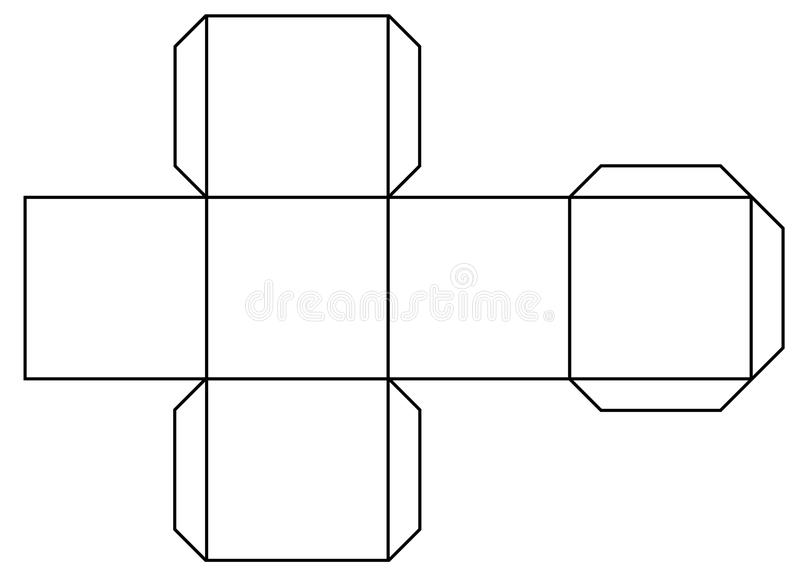 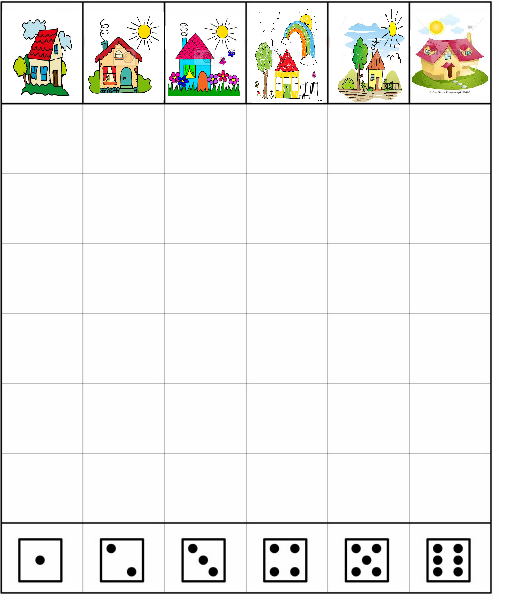 